man Resources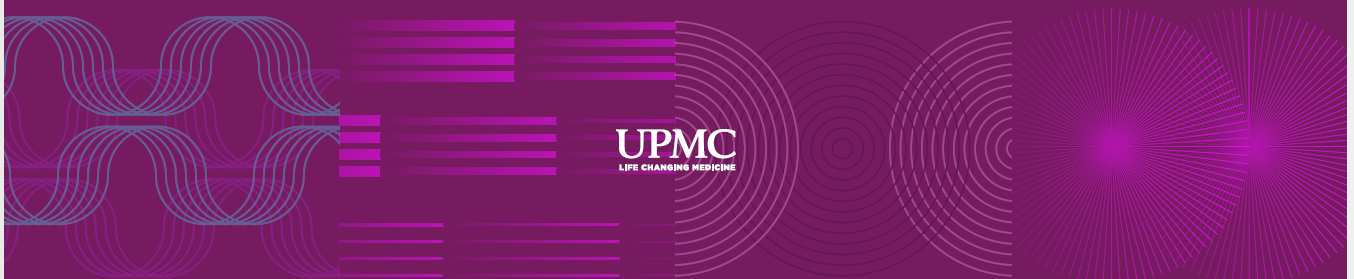 Magnet Program Director OrientationDate11:00AM – 2:00PMUPMC Large BoardroomANCC Magnet Program11:00AM-12:15PMJourney to Magnet Timeline/ Process Steps   Review of Magnet Model and Magnet ManualMagnet Designation vs Pathways to MagnetConducting an Organizational Assessment (tool)Conducting a Gap analysis (tool) and Workplan (tool)The Big Three (5) and Empirical OutcomesMagnet Program Director Role12:15PM-1:05PMRelationship with CNO and Magnet Steering TeamMPD meetings as a priority (How can we help?)ANCC Courses offeredMagnet Conference TipsList of contact people (names, emails, phone numbers)Networking/Resource list (HR data collection, website/PR,  Structure/formatting (minutes, rosters, dates, email logs)All about the ANCC Magnet Program1:05PM-2:00PMVisit Website FAQsManual UpdatesForms/ Templates and Magnet Learning Community Learn Magnet language ANCC offered conferencesCost (template, extras), Finance discussion 